SAMSUN ÜNİVERSİTESİ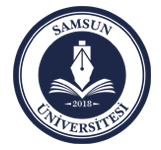 AİLE DURUMU BİLDİRİMİBu bildirim, işverenlerce yukarıdaki muhteviyatına uygun olarak çoğaltılıp kullanılabilecektir.İlk işe girişte verilir. Çalışanın asgari geçim indiriminden yararlanan eş veya çocuk durumunda bir değişiklik meydana gelmesi halinde bildirim yeniden verilir. 3- Nafakasını sağladıkları çocuklara ait asgari geçim indiriminden yararlanacak olan eş tarafından, mahkeme ilamının onaylı bir örneği bildirime eklenir.4- İndirimin uygulamasında “çocuk” tabiri, mükellefle birlikte oturan veya mükellef tarafından bakılan (nafaka verilenler, evlat edinilenler ile ana veya babasını kaybetmiş torunlardan mükellefle birlikte oturanlar dâhil) 18 yaşını veya tahsilde olup 25 yaşını doldurmamış çocukları, “eş” tabiri ise, aralarında yasal evlilik bağı bulunan kişileri ifade eder.Bildirimi Veren Kişinin BilgileriT.C./Vergi Kimlik NoT.C./Vergi Kimlik NoSosyal Güvenlik No/Sicil No/Kurum Sicil NoSosyal Güvenlik No/Sicil No/Kurum Sicil NoSosyal Güvenlik No/Sicil No/Kurum Sicil NoSosyal Güvenlik No/Sicil No/Kurum Sicil NoSosyal Güvenlik No/Sicil No/Kurum Sicil NoSosyal Güvenlik No/Sicil No/Kurum Sicil NoBildirimi Veren Kişinin BilgileriGöreviGöreviBildirimi Veren Kişinin BilgileriAdı SoyadıAdı SoyadıBildirimi Veren Kişinin BilgileriMedeni HaliMedeni Hali□ Bekar□ Bekar□ Bekar□ Bekar□ Bekar□ Bekar□ Bekar□ Evli□ Evli□ Evli□ Evli□ Evli□ Evli□ Diğer□ Diğer□ DiğerASGARİ GEÇİM İNDİRİMİ İÇİN EŞ BİLGİLERİASGARİ GEÇİM İNDİRİMİ İÇİN EŞ BİLGİLERİASGARİ GEÇİM İNDİRİMİ İÇİN EŞ BİLGİLERİASGARİ GEÇİM İNDİRİMİ İÇİN EŞ BİLGİLERİASGARİ GEÇİM İNDİRİMİ İÇİN EŞ BİLGİLERİASGARİ GEÇİM İNDİRİMİ İÇİN EŞ BİLGİLERİASGARİ GEÇİM İNDİRİMİ İÇİN EŞ BİLGİLERİASGARİ GEÇİM İNDİRİMİ İÇİN EŞ BİLGİLERİASGARİ GEÇİM İNDİRİMİ İÇİN EŞ BİLGİLERİASGARİ GEÇİM İNDİRİMİ İÇİN EŞ BİLGİLERİASGARİ GEÇİM İNDİRİMİ İÇİN EŞ BİLGİLERİASGARİ GEÇİM İNDİRİMİ İÇİN EŞ BİLGİLERİASGARİ GEÇİM İNDİRİMİ İÇİN EŞ BİLGİLERİASGARİ GEÇİM İNDİRİMİ İÇİN EŞ BİLGİLERİASGARİ GEÇİM İNDİRİMİ İÇİN EŞ BİLGİLERİASGARİ GEÇİM İNDİRİMİ İÇİN EŞ BİLGİLERİASGARİ GEÇİM İNDİRİMİ İÇİN EŞ BİLGİLERİASGARİ GEÇİM İNDİRİMİ İÇİN EŞ BİLGİLERİASGARİ GEÇİM İNDİRİMİ İÇİN EŞ BİLGİLERİAdı SoyadıAdı SoyadıAdı SoyadıAdı Soyadıİş Durumuİş Durumuİş Durumuİş Durumuİş Durumuİş Durumuİş Durumuİş Durumuİş Durumuİş DurumuEşin Gelirine/Gelirlerine İlişkin AçıklamaEşin Gelirine/Gelirlerine İlişkin AçıklamaEşin Gelirine/Gelirlerine İlişkin AçıklamaEşin Gelirine/Gelirlerine İlişkin AçıklamaEşin Gelirine/Gelirlerine İlişkin AçıklamaÇalışıyorÇalışıyorÇalışmıyorÇalışmıyorÇalışmıyorGeliri OlanGeliri OlanGeliri OlmayanGeliri OlmayanGeliri Olmayan□□□□□□□□□□ASGARİ GEÇİM İNDİRİMİ İÇİN MÜKELLEFLE OTURAN VEYA MÜKELLEF TARAFINDAN BAKILAN ÇOCUKLARIN DURUMUASGARİ GEÇİM İNDİRİMİ İÇİN MÜKELLEFLE OTURAN VEYA MÜKELLEF TARAFINDAN BAKILAN ÇOCUKLARIN DURUMUASGARİ GEÇİM İNDİRİMİ İÇİN MÜKELLEFLE OTURAN VEYA MÜKELLEF TARAFINDAN BAKILAN ÇOCUKLARIN DURUMUASGARİ GEÇİM İNDİRİMİ İÇİN MÜKELLEFLE OTURAN VEYA MÜKELLEF TARAFINDAN BAKILAN ÇOCUKLARIN DURUMUASGARİ GEÇİM İNDİRİMİ İÇİN MÜKELLEFLE OTURAN VEYA MÜKELLEF TARAFINDAN BAKILAN ÇOCUKLARIN DURUMUASGARİ GEÇİM İNDİRİMİ İÇİN MÜKELLEFLE OTURAN VEYA MÜKELLEF TARAFINDAN BAKILAN ÇOCUKLARIN DURUMUASGARİ GEÇİM İNDİRİMİ İÇİN MÜKELLEFLE OTURAN VEYA MÜKELLEF TARAFINDAN BAKILAN ÇOCUKLARIN DURUMUASGARİ GEÇİM İNDİRİMİ İÇİN MÜKELLEFLE OTURAN VEYA MÜKELLEF TARAFINDAN BAKILAN ÇOCUKLARIN DURUMUASGARİ GEÇİM İNDİRİMİ İÇİN MÜKELLEFLE OTURAN VEYA MÜKELLEF TARAFINDAN BAKILAN ÇOCUKLARIN DURUMUASGARİ GEÇİM İNDİRİMİ İÇİN MÜKELLEFLE OTURAN VEYA MÜKELLEF TARAFINDAN BAKILAN ÇOCUKLARIN DURUMUASGARİ GEÇİM İNDİRİMİ İÇİN MÜKELLEFLE OTURAN VEYA MÜKELLEF TARAFINDAN BAKILAN ÇOCUKLARIN DURUMUASGARİ GEÇİM İNDİRİMİ İÇİN MÜKELLEFLE OTURAN VEYA MÜKELLEF TARAFINDAN BAKILAN ÇOCUKLARIN DURUMUASGARİ GEÇİM İNDİRİMİ İÇİN MÜKELLEFLE OTURAN VEYA MÜKELLEF TARAFINDAN BAKILAN ÇOCUKLARIN DURUMUASGARİ GEÇİM İNDİRİMİ İÇİN MÜKELLEFLE OTURAN VEYA MÜKELLEF TARAFINDAN BAKILAN ÇOCUKLARIN DURUMUASGARİ GEÇİM İNDİRİMİ İÇİN MÜKELLEFLE OTURAN VEYA MÜKELLEF TARAFINDAN BAKILAN ÇOCUKLARIN DURUMUASGARİ GEÇİM İNDİRİMİ İÇİN MÜKELLEFLE OTURAN VEYA MÜKELLEF TARAFINDAN BAKILAN ÇOCUKLARIN DURUMUASGARİ GEÇİM İNDİRİMİ İÇİN MÜKELLEFLE OTURAN VEYA MÜKELLEF TARAFINDAN BAKILAN ÇOCUKLARIN DURUMUASGARİ GEÇİM İNDİRİMİ İÇİN MÜKELLEFLE OTURAN VEYA MÜKELLEF TARAFINDAN BAKILAN ÇOCUKLARIN DURUMUASGARİ GEÇİM İNDİRİMİ İÇİN MÜKELLEFLE OTURAN VEYA MÜKELLEF TARAFINDAN BAKILAN ÇOCUKLARIN DURUMUAdı SoyadıAdı SoyadıT.C. Kimlik NoDoğum Tarihi(Varsa ay ve günü deyazılacaktır)Doğum Tarihi(Varsa ay ve günü deyazılacaktır)CinsiyetCinsiyetBaba AdıAna AdıÖz, Üvey, Evlat Edinilmiş, Nafakası Sağlanılan Çocuk, Ana-Babasını Kaybetmiş Torun¾Öz, Üvey, Evlat Edinilmiş, Nafakası Sağlanılan Çocuk, Ana-Babasını Kaybetmiş Torun¾Öz, Üvey, Evlat Edinilmiş, Nafakası Sağlanılan Çocuk, Ana-Babasını Kaybetmiş Torun¾Öz, Üvey, Evlat Edinilmiş, Nafakası Sağlanılan Çocuk, Ana-Babasını Kaybetmiş Torun¾Yüksek Öğretime Devam EdiyorsaYüksek Öğretime Devam EdiyorsaYüksek Öğretime Devam EdiyorsaYüksek Öğretime Devam EdiyorsaYüksek Öğretime Devam EdiyorsaAçıklamaAdı SoyadıAdı SoyadıT.C. Kimlik NoDoğum Tarihi(Varsa ay ve günü deyazılacaktır)Doğum Tarihi(Varsa ay ve günü deyazılacaktır)CinsiyetCinsiyetBaba AdıAna AdıÖz, Üvey, Evlat Edinilmiş, Nafakası Sağlanılan Çocuk, Ana-Babasını Kaybetmiş Torun¾Öz, Üvey, Evlat Edinilmiş, Nafakası Sağlanılan Çocuk, Ana-Babasını Kaybetmiş Torun¾Öz, Üvey, Evlat Edinilmiş, Nafakası Sağlanılan Çocuk, Ana-Babasını Kaybetmiş Torun¾Öz, Üvey, Evlat Edinilmiş, Nafakası Sağlanılan Çocuk, Ana-Babasını Kaybetmiş Torun¾Kayıt TarihiKayıt TarihiOkul AdıOkul AdıSınıfıAlt Satırdaki hususları da göz önüne almak suretiyle düzenlediğim asgari geçim indirimine ait bildirimdir. Tarih …./…./……….Düzenleyen(Adı Soyadı - İmzası)Alt Satırdaki hususları da göz önüne almak suretiyle düzenlediğim asgari geçim indirimine ait bildirimdir. Tarih …./…./……….Düzenleyen(Adı Soyadı - İmzası)Alt Satırdaki hususları da göz önüne almak suretiyle düzenlediğim asgari geçim indirimine ait bildirimdir. Tarih …./…./……….Düzenleyen(Adı Soyadı - İmzası)Alt Satırdaki hususları da göz önüne almak suretiyle düzenlediğim asgari geçim indirimine ait bildirimdir. Tarih …./…./……….Düzenleyen(Adı Soyadı - İmzası)Alt Satırdaki hususları da göz önüne almak suretiyle düzenlediğim asgari geçim indirimine ait bildirimdir. Tarih …./…./……….Düzenleyen(Adı Soyadı - İmzası)Alt Satırdaki hususları da göz önüne almak suretiyle düzenlediğim asgari geçim indirimine ait bildirimdir. Tarih …./…./……….Düzenleyen(Adı Soyadı - İmzası)Alt Satırdaki hususları da göz önüne almak suretiyle düzenlediğim asgari geçim indirimine ait bildirimdir. Tarih …./…./……….Düzenleyen(Adı Soyadı - İmzası)Alt Satırdaki hususları da göz önüne almak suretiyle düzenlediğim asgari geçim indirimine ait bildirimdir. Tarih …./…./……….Düzenleyen(Adı Soyadı - İmzası)Alt Satırdaki hususları da göz önüne almak suretiyle düzenlediğim asgari geçim indirimine ait bildirimdir. Tarih …./…./……….Düzenleyen(Adı Soyadı - İmzası)Alt Satırdaki hususları da göz önüne almak suretiyle düzenlediğim asgari geçim indirimine ait bildirimdir. Tarih …./…./……….Düzenleyen(Adı Soyadı - İmzası)Alt Satırdaki hususları da göz önüne almak suretiyle düzenlediğim asgari geçim indirimine ait bildirimdir. Tarih …./…./……….Düzenleyen(Adı Soyadı - İmzası)Alt Satırdaki hususları da göz önüne almak suretiyle düzenlediğim asgari geçim indirimine ait bildirimdir. Tarih …./…./……….Düzenleyen(Adı Soyadı - İmzası)Alt Satırdaki hususları da göz önüne almak suretiyle düzenlediğim asgari geçim indirimine ait bildirimdir. Tarih …./…./……….Düzenleyen(Adı Soyadı - İmzası)Alt Satırdaki hususları da göz önüne almak suretiyle düzenlediğim asgari geçim indirimine ait bildirimdir. Tarih …./…./……….Düzenleyen(Adı Soyadı - İmzası)Alt Satırdaki hususları da göz önüne almak suretiyle düzenlediğim asgari geçim indirimine ait bildirimdir. Tarih …./…./……….Düzenleyen(Adı Soyadı - İmzası)Alt Satırdaki hususları da göz önüne almak suretiyle düzenlediğim asgari geçim indirimine ait bildirimdir. Tarih …./…./……….Düzenleyen(Adı Soyadı - İmzası)Alt Satırdaki hususları da göz önüne almak suretiyle düzenlediğim asgari geçim indirimine ait bildirimdir. Tarih …./…./……….Düzenleyen(Adı Soyadı - İmzası)Alt Satırdaki hususları da göz önüne almak suretiyle düzenlediğim asgari geçim indirimine ait bildirimdir. Tarih …./…./……….Düzenleyen(Adı Soyadı - İmzası)Alt Satırdaki hususları da göz önüne almak suretiyle düzenlediğim asgari geçim indirimine ait bildirimdir. Tarih …./…./……….Düzenleyen(Adı Soyadı - İmzası)